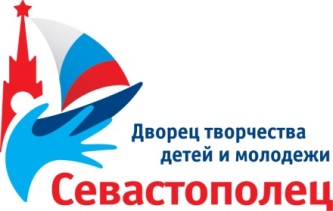 ДЕПАРТАМЕНТ ОБРАЗОВАНИЯ И НАУКИ ГОРОДА МОСКВЫГосударственное бюджетное образовательное учреждениедополнительного образования города Москвы«Дворец творчества детей и молодежи «Севастополец»Адрес: 117218, г. Москва, ул. Большая Черемушкинская, д. 38, тел.: +7(499) 124-8622, +7(499) 125-3517, +7(495) 318-19-63Эл. почта: dpish@edu.mos.ru, Офиц. сайт: dpish.mskobr.ru ОКПО 13560717,  ОГРН 1027727018307,  ИНН/КПП 7727233787/772701001График участия в городском этапе соревнований «Школа безопасности» 27 мая 2021 года.МРСД № 20МРСД № 21МРСД № 22МРСД № 23МРСД № 24Куратор по ЭКТ Р.В. ВетровОбразовательная организацияСтаршая\МладшаяНазвание командыРуководительВремя участияГБОУ Школа № 2009СтаршаяСолнечный ветерКарпушин Сергей Игоревич19:00 (2)ГБОУ Школа № 1065МладшаяГЛОБУСТрушкин Дмитрий Сергеевич19:00Образовательная организацияСтаршая\МладшаяНазвание командыРуководительГБПОУ Воробьевы горыМладшаяСледопытКомарова Екатерина Викторовна18:00ГБОУ Школа № 1534СтаршаяPer aspera - 1534Апатенкова Анастасия Евгеньевна18:00 (2)Образовательная организацияСтаршая\МладшаяНазвание командыРуководительГБОУ Школа 1212 СтаршаяШкола 1212Коломнина Екатерина Сергеевна16:00 (2)ГБОУ Школа № 1613МладшаяСпасателиСорокин Евгений Владимирович16:00Образовательная организацияСтаршая\МладшаяНазвание командыРуководительГБОУ Школа № 2042МладшаяХищные ЛасточкиАнгелис Николай Владимирович17:00ГБОУ Школа № 1995СтаршаяШкола 1995Лобанов Юрий Евгеньевич17:00 (2)Образовательная организацияСтаршая\МладшаяНазвание командыРуководительГБОУ Школа № 17СтаршаяСТАЙЛВасенин Георгий Андреевич15:00